AIUTOOO!!!!   SBANDOOOO!!!Attenti mimmi! Troppo forte in curva… e sbandate! Una macchina non curva da sola ma perché su di essa agisce una forza perpendicolare alla traiettoria (forza centripeta): se essa non è sufficiente… la traiettoria si allarga e l’auto sbanda!ANDIAMO IN CURVA!Vediamo di studiare la fisica dell’auto in curva. Conviene scomporre le forze nella direzione // (tangente alla traiettoria) e nella direzione  (perpendicolare alla traiettoria) Nella direzione //: in curva non si frena! L’auto non riceve forza e si muove con velocità costante.Nella direzione : l’auto DEVE cambiare direzione di marcia (in Figura1, la direzione di marcia si sposta sempre più a destra via via che l’auto percorre la curva), perciò su di essa DEVE applicarsi una forza centripeta (Fc) sufficientemente alta da garantire all’auto di rimanere in carreggiata.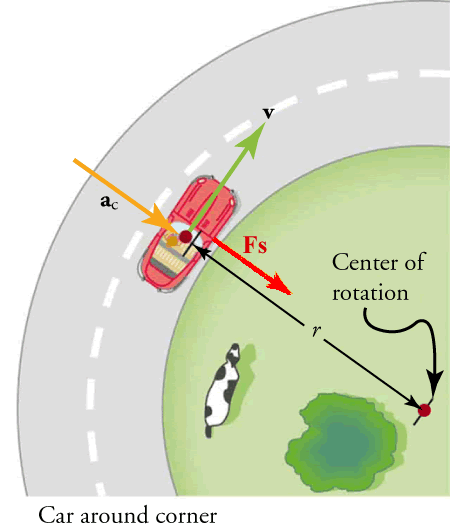 Figura 1L’Attrito statico è la forza centripeta che permette ad un mezzo di prendere una curvaChi dà questa forza centripeta? L’attrito delle ruote! Le ruote devono aderire al terreno con forza adeguata affinché su di esse possa agire l’attrito che garantisca la curvatura. Per prima cosa: quale attrito agisce sulle ruote che fa percorrere la curva all’auto?  “Semplice Prof! L’auto si muove... e perciò l’attrito agente è sicuramente quello dinamicooo!”   “E invece no.”   “?!?!”    “Guarda bene come agisce una ruota mentre ruota sul terreno: il punto di contatto della ruota si immobilizza per un istante: in pratica, anche se la ruota continua a girare, il punto di essa che tocca il terreno è immobile. Non ci credi? Ripensa agli esempi che ha fatto il Prof con la cimosa in classe! E dato che il punto di contatto della ruota è immobile…”   “Allora l’attrito agente è quello statico! Uffa… in Fisica non si può dare la risposta più ovvia, prima di rispondere bisogna osservare con il fenomeno con grande attenzione.”   “Bravo mimmo: hai imparato la lezione.”L’attrito statico (Fs) è applicato dal suolo della strada alle gomme delle ruote: esso è diretto perpendicolarmente alla traiettoria e perciò posso scrivere: Fs = ma = mV2/R      	(1)Applichiamo l’eq. (1) in qualche semplice casoProblema1: la moto in curva. (a) Una moto+pilota di massa complessiva 300kg prende una curvil cui raggio è R=70m alla velocità di 54km/h (15m/s). Qual è la forza di attrito statico necessaria affinché la moto curvi? [Fs=964N] (b) Se invece la solita moto di cui sopra andante sempre a 15m/s subisce un attrito Fs = 600N, qual è il raggio della curva che prende?  [R=112,5m]Problema2: la moto va sparata! Come cambiano le risposte del Problema1(a) e 1(b) se invece la solita moto prendesse le solite due curve con la velocità di 108kh/m (30m/s)? [(a) Fs = 3857N  ;   (b) R = 450m]LA SBANDATAAdesso dobbiamo rispondere a questa domanda fondamentale: perché se si va troppo veloci in curva, soprattutto se la curva è stretta (cioè: il valore di R è molto piccolo), si rischia di sbandare? E’ evidente che questo accade a causa delle proprietà dell’attrito statico. Il concetto base da comprendere è questo: l’eq. (1) permette di calcolare la forza di attrito necessaria a compiere la curva: non ci dice se questa forza esiste o no!Vi faccio un esempio banale: se io volessi saltare fino ad un’altezza di 50m (!!!), con un facile calcolo scopro che le mie gambe devono darmi una velocità iniziale di 128m/s (460km/h), due volte la velocità di un’auto sportiva in piena corsa! E’ indubbio che se le mie gambe potessero darmi la spinta necessaria a saltare in alto con una velocità di 460km/h io riuscirei a saltare fino a 50m… ma le mie gambe quella spinta non me la danno ed io fino a 50m non salto! Stessa cosa vale per l’auto in curva: grazie all’eq. (1) io posso calcolare il valore di Fs necessario a prendere una curva… ma se la superficie non riesce a dare il valore di Fs richiesto l’auto sbanda!Noi sappiamo già che una superficie è in grado di esercitare una forza di attrito statico fino ad un certo valore massimo, chiamato Aderenza. In altre parole, l’Aderenza è il valore massimo di Fs che una superficie può esercitare. Perciò io posso prendere una curva senza sbandare se e solo se la forza di attrito statico Fs calcolata con l’eq. (1) è minore dell’Aderenza della strada. Posso riassumere tutto il discorso con una semplice frase:un mezzo in curva non sbanda se e solo se l’attrito Fs necessario è minore dell’AderenzaL’AderenzaPer finire la nostra analisi dobbiamo essere in grado di calcolare l’Aderenza. Con ottima approssimazione, vale questa relazione1:Aderenza  F  Aderenza = SF		(2)F rappresenta la forza che preme sulla superficie. Nel nostro caso, eccetto situazioni che tratteremo in seguito, essa coincide con il peso del mezzo in movimento.L’eq. (2) significa che se raddoppiamo (triplichiamo) la forza premente F anche  l’Aderenza raddoppia (triplica). S prende il nome di coefficiente di attrito statico o di aderenza: esso rappresenta la costante di proporzionalità fra l’Aderenza (la massima forza di attrito statico applicabile) e la forza premente sulla superficie di contatto. Nota che S varia soltanto a seconda delle caratteristiche delle superfici a contatto ma non dall’area o dalla forma delle superfici. Il valore di s per alcune coppie di superfici a contatto è dato in Tabella1.Detto tutto questo, che si fa? Risolviamo qualche altro problema!Problema3: la velocità giusta. Qual è il coefficiente s che permette alla moto del Problema1(a) di rimanere in carreggiata? [s > 0,328]Problema4: la velocità sbagliata. Cosa accade se il pilota esagera con la velocità? Calcoliamo il s necessario a rimanere in carreggiata nel caso del Problema2(a).  [s > 1,3]SOLUZIONIProblema 1(a): E’ sufficiente sotituire i valori nell’eq.(1) !!Fs = 300kg(15m/s)2/70m = 964NProblema 1(b): Anche in questo caso è sufficiente sostituire i valori nell’eq.(1):    600N = 300kg(15m/s)2/R  R  = 112,5m (una curva molto larga!)Problema 2: Ripetendo i calcoli del Problema 1(a) e (1b), cambiando soltanto il valore della velocità,  otteniamo:       (a)   Fs = 3857N  ;   (b) R = 450m (praticamente un rettilineo) [s > 1,3]Problema 3: Affinché la moto rimanga in carreggiata il suolo deve essere in grado di fornire una forza di attrito statico Fs=964N [quella calcolata nel Problema1(a)]: affinché questo sia possibile, l’Aderenza deve essere maggiore di Fs:        Aderenza > Fs      	(3)Prima di andare avanti nel risolvere il Problema, un consiglio: imprimetevi bene a mente l’eq. (3): è semplicissima ma è l’equazione fondamentale che ci permette di capire come affrontare una curva senza andare a schiantarci contro un palo.    A questo punto sostituisco l’eq.(3) all’eq. (2):       sF > Fs		(4)    Sostituisco i valori:       F=Peso (non esiste altra forza che preme sul suolo)             F= 300kg9,8N/kg = 2940N       Fs = 964N [calcolato nel Problema 1(a)]  [sostituisco I valori di F e Fs nell’eq. (4)]       s2940N > 964N  s > 0,328In conclusione: la moto è in grado di affrontare la curva in tutte le situazioni in cui s gomma/asfalto > 0,328. Se guardi la Tabella1 noti che s = 0,90 per asfalto asciutto e 0,75 per quello bagnato: in entrambi i casi la moto può curvare serenamente!Problema 4: Affinché la moto rimanga in carreggiata il suolo deve essere in grado di fornire una forza di attrito statico Fs = 3857N [quella calcolata nel Problema2(a)]. Da questo punto in poi, la soluzione è identica a quella Problema3, cambia solo il valore di Fs.  Otteniamo:   s2940N > 3857N  s > 1,3In conclusione: la moto è in grado di curvare solo su superfici che garantiscono s maggiore di 1,3. L’asfalto non ha un coef di attrito così alto! E la moto è destinata a sbandare. Questo è il motivo per il quale non dobbiamo prendere le curve troppo velocemente: la forza di attrito necessaria sarebbe così alta che l’asfalto non sarebbe in grado di fornirla.MaterialeCoefficiente StaticoRadenteCoefficiente StaticoRadenteAcciaio su acciaio0.740.74Acciaio su acciaio lubrificato0.110.11Rame su acciaio0.530.53Ottone su acciaio0.510.51Vetro su vetro0.940.94Rame su vetro0.680.68Gomma su asfalto asciutto0.900.90Gomma su asfalto bagnato0.750.75Gomma su ghiaccio asciutto0.20.2Gomma su ghiaccio bagnato0.10.1